WE KNOW MEDICARE.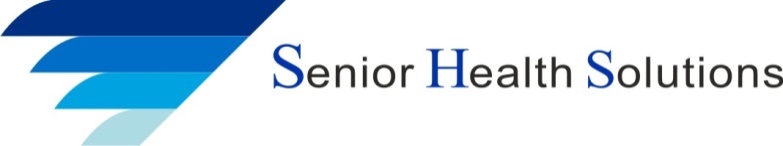 <<Date>>Dear <<First_Last_Name>>					Turning 65 is a BIG DEAL! It’s time for you to enroll into Medicare and make an important decision about any additional coverage you may need.If you are like many of my customers, you have questions… what is covered, what is not, when should you buy a plan and what option is best for you. I’m here to help. At Senior Health Solutions, we take time to explain your opitions and help you choose a plan will best fit Your needs.My commitment is to visit with you personally and at your convenience to answer your questions about Medicare, to thouroughly explain your options, and to help guide you through your decision making process. Please give me a call at <<Phone_Number>>.Get started today! It’s worth your time to take a look at the great plans and services we offer. You get real value when you choose a reliable agent that understands your needs. I look forward to speaking with you soon.Sincerely,<<Signature>><<Agent Name>><<Address>><<City, State Zip Code>>This information is not affiliated with or endorsed by the U.S. Government or the Federal Medicare Program. A licensed agent may contact you regarding this information. This is a solicitation for insurance